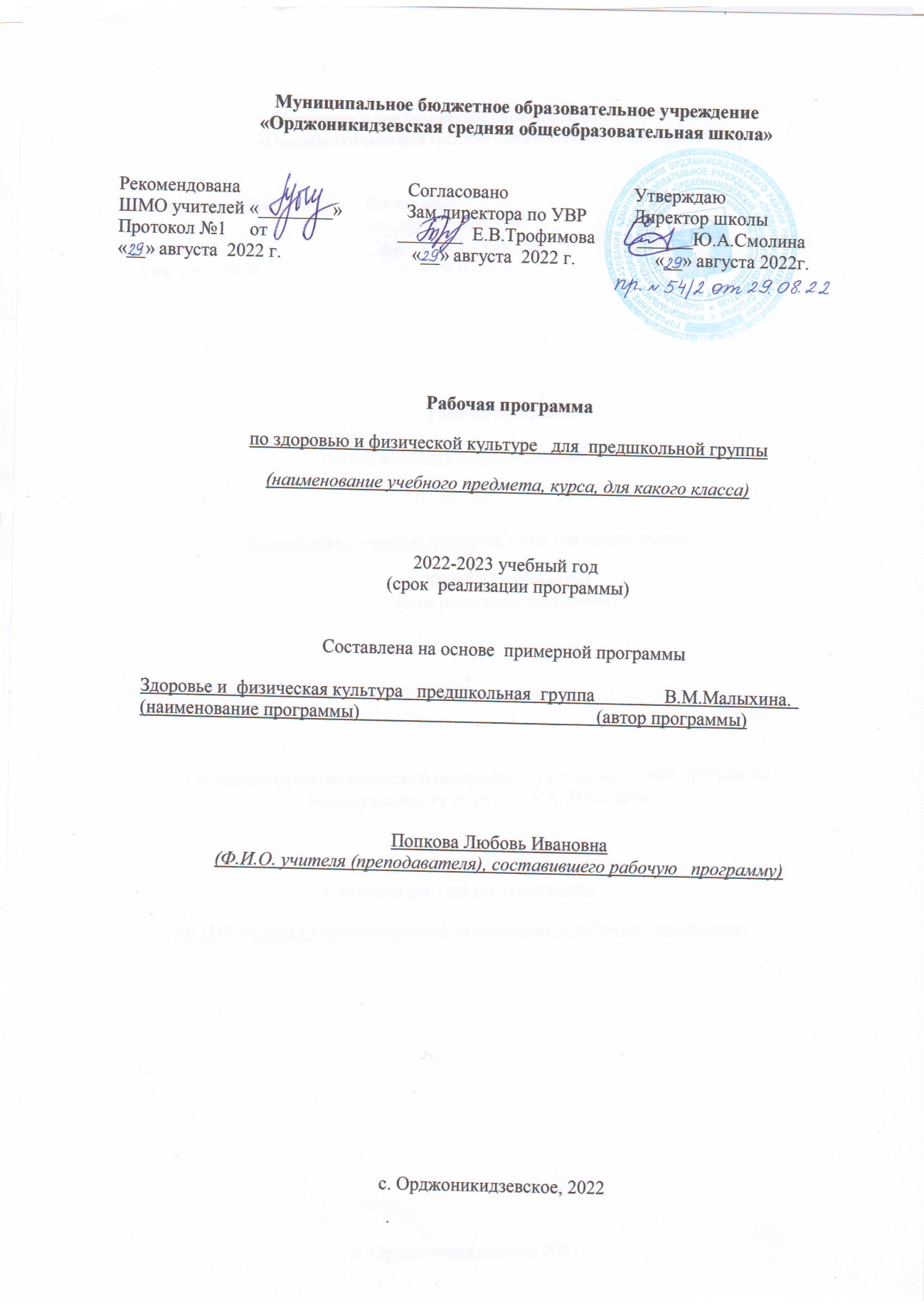 Пояснительная запискаЦельюобразования в области «Здоровье и физическая культура» в дошкольных учреждениях является поэтапное достижение свойственное каждому возрастному периоду физического совершенствования детей, их оздоровление.В возрасте 5-7 лет у детей имеется определённая готовность к осознанности поставленных перед ними задач, умение оценивать ситуацию, управлять своими движениями, поэтому появляется возможность с помощью словесных указаний и объяснений сформировать у дошкольников достаточно прочные знания и умения в их двигательной деятельности. В соответствии с целью формируются задачи:формирование доступных представлений и знаний о пользе занятий физическими упражнениями и играми, об основных гигиенических требованиях и правилах;- совершенствование навыков в базовых двигательных действиях;расширение двигательного опыта посредством усложнения ране освоенных движений и упражнений, и овладение новыми двигательными с повышенной координационной сложностью; совершенствование навыков и умений в выполнении физических упражнений, связанных с укреплением здоровья и формирование правильной осанки;расширение функциональных возможностей системы организма;формирование практических умений и навыков по использованию подвижных игр и элементов соревнования в оздоровительных формах организации физической культуры.Структурные разделы программы.«Основы знания о физической культуре»« Способы физкультурной деятельности с общеразвивающей направленностью»«Требования к уровню подготовленности дошкольников» Каждый из разделов по своему достижению и направленности отражает преемственность в освоении материала по физической культуре.Распределение программного материалаПланируемые результатыВ результате освоения программного материала по физической культуре дошкольники должны: Иметь представления:о связи занятий физическими упражнениями с укреплением здоровья и повышением физической подготовленности;об основных правилах личной гигиены;о соблюдении техники безопасности на занятиях физической культурой;уметь:выполнять комплексы упражнений, направлено воздействующих на выполнение правильной осанки;выполнять комплекс дыхательных упражнений;выполнять комплекс утренней зарядки;играть в подвижные игры;выполнять передвижение в ходьбе, беге, прыжках разными способами;выполнять строевые упражнения;демонстрировать уровень физической подготовленности.Календарно-тематическое планированиеРазделы и темы программного материалаОсновы знаний по физической культуре1.Правила поведения на занятиях физической культурой2.Правила проведения утренней зарядкиСпособы физической деятельности1. Гимнастика с основами акробатики2.0бщеразвивающие упражненияОздоровительные упражненияЛёгкая атлетикаПодвижные игрыСанки№Тема занятиядатафактпримечаниепримечание1Что мы будем делать на физкультуре.Организующие команды.2Бег; прыжки. Организующие команды.3Организующие команды. Повороты налево, направо, кругом.4Исходные положения. Игра «Удочка».  5Построение и перестроение по одному в шеренгу. Общеразвивающие упражнения.6Построение в колонну по 2 человека. Имитационные упражнения.7Имитационные упражнения. «Дровосек». Перебрасывание мяча друг другу двумя руками, от груди8Перестроение в круг на вытянутые руки в стороны.Имитационные упражнения. «Качели».9Игры с прыжками «Попрыгунчики - воробушки».Имитационные упражнения. «Мостик».10Ведение мяча двумя руками. Имитационные упражнения. «Пили дрова».11Бег «змейкой » по  диагонали.  Имитационные упражнения. «Ласточка».12Ползанье на четвереньках, змейкой между предметами. Имитационные упражнения. «Березка».13Имитационные упражнения. «Футболист, насос». Переброска мяча друг другу из разных исходных14Ходьба гимнастическим шагом. Прокатывание мяча правой и левой рукой и ногами.15Ходьба гимнастическим шагом. Остановка после ходьбы. 16Ходьба гимнастическим шагом. Ходьба на носках, на пятках.17Ходьба в полуприсяде.18Бег обычный; на носках. Бег с высоким поднимаем бедра.19Бег с высоким поднимаем бедра.20Бег с захлёстом голени. 21Бег с выносом прямой ноги. Ходьба и бег  с выполнением заданий.22Бег с ускорением.23Бег с ускорением. Игра «Мы – весёлые ребята».24Прыжки на двух ногах. Прыжки в длину с разбега.25Прыжки на месте с поворотом. Прыжки в длину с места.26Прыжки на месте на одной ноге. Игры со скакалками: «Кто как умеет?» (показ своих движений)27Прыжки с продвижением вперед. Прыжки на двух ногах на месте разными способами (скрестно, врозь, одна нога вперед, другая назад), с чередованием с ходьбой.28Броски большого мяча вверх.Бросание мяча двумя руками с хлопками Игры «Попади в круг».29Броски с отскоком от пола.Отбивание мяча на месте, с продвижением вперед 30Броски на дальность. Игра «Охотник и утки».31Метание малого мяча.Метание вдаль правой и левой рукой. Ведение мяча правой, левой рукой. 32Акробатические упражнения. Перекаты.33Лазанье по гимнастической стенке, перелезание с одного пролёта на другой. Акробатические упражнения. Перекаты.34Гимнастические упражнения на скамейке. Ходьба по гимнастической скамейке.35Полоса препятствий. Прыжки через скакалку.36Передвижение по гимнастической скамейке.37Танцевальные упражнения. Шаги с подскоком. Прыжки через скакалку.38Танцевальные упражнения. Перескакивание с ноги на ногу.39Танцевальные упражнения. Шаг польки с притопом.40Танцевальные упражнения. Приставные шаги.41Танцевальные упражнения. Шаги и хлопки в различном ритме.42Танцевальные упражнения. Закрепление.43Ходьба на носках.44Виды ходьбы под музыку. Игра «Сделай фигуру».  45Упражнения на контроль осанки в движении.46Упражнения для укрепления мышц. Игра «Бездомный заяц».47Упражнения для укрепления мышц. Общеразвивающие упражнения.48Упражнения для укрепления мышц. Игра «Бездомный заяц».49Ходьба на носках, на пятках.50Ходьба на внешней стороне стопы.51Закрепление. Ходьба гимнастическая, с перекатом пятки на носок, в чередовании с бегом в медленном темпе52Повторение. Танцевальные упражнения.53Комплекс упражнений для формирования правильного дыхания.54Полное дыхание. Игры «Пролезь в обруч».55Верхнее дыхание. Бег в медленном темпе 1,5-2 минуты.56Верхнее дыхание. Упражнения.57Нижнее дыхание. Упражнения.58Среднее дыхание. Упражнения. 59Упражнения для профилактики и коррекции зрения.60Упражнения для профилактики и коррекции зрения.61Упражнения для профилактики и коррекции зрения.62Упражнения на внимание.63Упражнения на внимание. «Кого назвали, тот ловит мяч»64Упражнения на внимание. Игра «День –ночь»65Упражнения на двигательную память. 66Упражнения на двигательную память.67Упражнения на двигательную память. Игры – эстафеты.68Спортивные игры. Футбол. 69Спортивные игры. Баскетбол. Перебрасывание мяча друг другу двумя руками от груди.70Спортивные игры. Волейбол71Спортивные игры. Выжигалы72Спортивные игры. Лапта73Спортивные игры. .Волки и зайцы74Спортивные игры. Пятнашки75Спортивные игры. Баскетбол. «Проведи мяч» (ударяя его о пол).76Спортивные игры. Футбол  Игры «Пробеги с мячом» (ведение ногами - элементы футбола)77Спортивные игры. Баскетбол.78Спортивные игры. Волейбол.79Спортивные игры. Волейбол.80Спортивные игры. Волейбол. Игры – эстафеты с мячом.81Спортивные игры. Волейбол. Игра «Два Мороза».82Спортивные игры на свежем воздухе. Волк и козлята83Спортивные игры на свежем воздухе. Выжигалы84Спортивные игры на свежем воздухе. Лапта85Спортивные игры на свежем воздухе. Третий лишний.86Спортивные игры на свежем воздухе. Цепи кованы.87Спортивные игры на свежем воздухе. Волк и зайцы.88Спортивные игры на свежем воздухе. Прыжки на одной ноге и с продвижением вперед.  Прыжки с поворотом.89Игра «Зайчик».90Игры на свежем воздухе. Игра «Кольцо».91Игра «Волк и козлята».92Игра «Лесные домишки».93Спортивные игры на свежем воздухе.